ZAHTJEV ZA SUFINANCIRANJE CIJENE JAVNE USLUGE PRIKUPLJANJA MJEŠANOG KOMUNALNOG OTPADA NA PODRUČJU GRADA SAMOBORA – kućanstvo s djetetom do dvije godine starosti I Z J A V APOD MATERIJALNOM I KAZNENOM ODGOVORNOŠĆU IZJAVLJUJEM:da su svi podaci navedeni u zahtjevu potpuni i istinitiUPOZNAT/A SAM DA ZBOG NEISTINITIH PODATAKA MOGU SNOSITI ZAKONSKE I DRUGE POSLJEDICE.PRIVOLAPodnositelj zahtjeva svojim potpisom daje suglasnost da voditelj obrade osobnih podataka, prikupi i obradi osobne podatke u skladu sa Općom uredbom o zaštiti osobnih podataka i Zakonom o provedbi opće uredbe o zaštiti osobnih podataka.Podnositelj zahtjeva ovlašten je u svakom trenutku povući privolu, a da to ne utječe na zakonitost obrade koja se temeljila na privoli prije nego je povučena. Obavještavamo podnositelja zahtjeva da je davanje osobnih podataka u ovom postupku nužno za ostvarivanje prava iz ovog zahtjeva te da bi odbijanje davanja osobnih podataka značilo nemogućnost podnositelja zahtjeva da ostvari traženo pravo.Traženi podaci pohranit će se do okončanja postupka te u skladu s pozitivnim pravnim propisima i uništiti. Podnositelj zahtjeva može u svakom trenutku zatražiti pristup dostavljenim osobnim podacima te njihov ispravak, ograničavanje obrade ili brisanje. Izrazi koji se koriste u ovom zahtjevu upotrijebljeni su neutralno i odnose se na osobe oba spola. U ______________, _________ 20__. godine                                                                                                                                                                                            _________________________________                                                                                                                                  (Vlastoručni potpis podnositelja zahtjeva)											      OKRENUTI STRANICUZahtjevu za sufinanciranje cijene javne usluge prikupljanja miješanog komunalnog otpada na području grada Samobora – kućanstvo s djetetom do dvije godine starosti, obavezno se podnose sljedeći prilozi:Dokaz o prebivalištu - preslika važeće osobne iskaznice ili potvrda MUP–a o prebivalištu (ne starija od šest mjeseci) ili elektronički zapis o prebivalištuDokaz o prebivalištu za dijete - preslika važeće osobne iskaznice ili potvrda MUP–a o prebivalištu (ne starija od šest mjeseci) ili elektronički zapis o prebivalištuRodni list ili izvadak iz matice rođenih djeteta za koje se podnosi zahtjevRačun trgovačkog društva Komunalac d.o.o. iz kojeg će biti vidljiva šifra obveznika.Obrazac zahtjeva može se preuzeti s www.samobor.hr ili na porti Grada Samobora, Trg kralja Tomislava 5, Samobor.Zahtjev, sa traženom dokumentacijom, moguće je predati:putem elektroničke pošte (e-mail): sufinanciranje-mko@samobor.hrna urudžbeni zapisnik Grada Samobora, Trg kralja Tomislava 5, soba 2poštom na adresu: Grad Samobor, Trg kralja Tomislava 5, 10430, SamoborRepublika HrvatskaZagrebačka županijaGRAD SAMOBORUpravni odjel za komunalne djelatnosti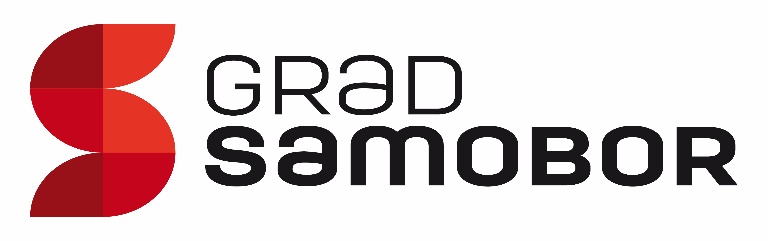 1.PODACI O PODNOSITELJU ZAHTJEVA (RODITELJ/STARATELJ)PODACI O PODNOSITELJU ZAHTJEVA (RODITELJ/STARATELJ)PODACI O PODNOSITELJU ZAHTJEVA (RODITELJ/STARATELJ)PODACI O PODNOSITELJU ZAHTJEVA (RODITELJ/STARATELJ)PODACI O PODNOSITELJU ZAHTJEVA (RODITELJ/STARATELJ)PODACI O PODNOSITELJU ZAHTJEVA (RODITELJ/STARATELJ)PODACI O PODNOSITELJU ZAHTJEVA (RODITELJ/STARATELJ)PODACI O PODNOSITELJU ZAHTJEVA (RODITELJ/STARATELJ)PODACI O PODNOSITELJU ZAHTJEVA (RODITELJ/STARATELJ)PODACI O PODNOSITELJU ZAHTJEVA (RODITELJ/STARATELJ)PODACI O PODNOSITELJU ZAHTJEVA (RODITELJ/STARATELJ)PODACI O PODNOSITELJU ZAHTJEVA (RODITELJ/STARATELJ)PODACI O PODNOSITELJU ZAHTJEVA (RODITELJ/STARATELJ)PODACI O PODNOSITELJU ZAHTJEVA (RODITELJ/STARATELJ)PODACI O PODNOSITELJU ZAHTJEVA (RODITELJ/STARATELJ)PODACI O PODNOSITELJU ZAHTJEVA (RODITELJ/STARATELJ)PODACI O PODNOSITELJU ZAHTJEVA (RODITELJ/STARATELJ)PODACI O PODNOSITELJU ZAHTJEVA (RODITELJ/STARATELJ)PODACI O PODNOSITELJU ZAHTJEVA (RODITELJ/STARATELJ)PODACI O PODNOSITELJU ZAHTJEVA (RODITELJ/STARATELJ)PODACI O PODNOSITELJU ZAHTJEVA (RODITELJ/STARATELJ)PODACI O PODNOSITELJU ZAHTJEVA (RODITELJ/STARATELJ)2.1.Ime i prezime Ime i prezime 2.2.OIBOIB2.3.Adresa Ulica i kućni broj2.3.Adresa Poštanski ured2.4.Kontakt telefonE – mailE – mailE – mailE – mailE – mailE – mailE – mail2.5.Šifra obveznika (prepisati s računa trgovačkog društva Komunalac d.o.o.)Šifra obveznika (prepisati s računa trgovačkog društva Komunalac d.o.o.)Šifra obveznika (prepisati s računa trgovačkog društva Komunalac d.o.o.)Šifra obveznika (prepisati s računa trgovačkog društva Komunalac d.o.o.)Šifra obveznika (prepisati s računa trgovačkog društva Komunalac d.o.o.)Šifra obveznika (prepisati s računa trgovačkog društva Komunalac d.o.o.)Šifra obveznika (prepisati s računa trgovačkog društva Komunalac d.o.o.)Šifra obveznika (prepisati s računa trgovačkog društva Komunalac d.o.o.)Šifra obveznika (prepisati s računa trgovačkog društva Komunalac d.o.o.)